    Taha Islamic Academy school Registration form   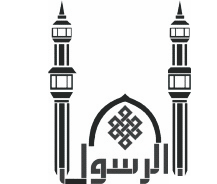     Taha Islamic Academy school Registration form       Taha Islamic Academy school Registration form   Student InformationStudent InformationStudent InformationName:Name:Name:Date of birth:Phone:Name:Name:Name:Date of Birth:Phone:Payment informationPayment informationPayment informationFirst child: 80 dollar donation:Second child: 65 dollar donation:Third Child: 50 dollar donation:                                                                                                                    Total:                    First child: 80 dollar donation:Second child: 65 dollar donation:Third Child: 50 dollar donation:                                                                                                                    Total:                    First child: 80 dollar donation:Second child: 65 dollar donation:Third Child: 50 dollar donation:                                                                                                                    Total:                    Payment method: Cash or CheckPayment method: Cash or CheckParent or Guardian informationParent or Guardian informationParent or Guardian informationName of a Parent or Guardian:Name of a Parent or Guardian:Name of a Parent or Guardian:Phone:Phone: Alternative Phone:Email:Emergancy contact InformationEmergancy contact InformationEmergancy contact InformationName of a relative not residing with you:Name of a relative not residing with you:Name of a relative not residing with you:Phone number:Phone number:Alternative Phone number:Address:State:Relationship:SignaturesSignaturesSignaturesI authorize the verification of the information provided on this form. I authorize the verification of the information provided on this form. I authorize the verification of the information provided on this form. Signature of applicant:Signature of applicant:Date:Signature of ParentSignature of ParentDate: